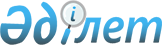 "Қазақстан Республикасы Энергетика министрлігінің Атомдық және энергетикалық қадағалау мен бақылау комитеті" мемлекеттік мекемесінің және оның аумақтық органдарының ережесін бекіту туралы" Қазақстан Республикасы Энергетика министрінің 2014 жылғы 7 қазандағы №42 бұйрығына өзгерістер мен толықтырулар енгізу туралыҚазақстан Республикасы Энергетика министрінің м.а. 2018 жылғы 1 наурыздағы № 79 бұйрығы.
      БҰЙЫРАМЫН:
      1. "Қазақстан Республикасы Энергетика министрлігінің Атомдық және энергетикалық қадағалау мен бақылау комитеті" мемлекеттік мекемесінің және оның аумақтық органдарының ережесін бекіту туралы" Қазақстан Республикасы Энергетика министрінің 2014 жылғы 7 қазандағы № 42 бұйрығына (Нормативтік құқықтық актілерді мемлекеттік тіркеу тізілімінде № 9795 болып тіркелген, 2014 жылғы 20 қазанда "Әділет" ақпараттық-құқықтық жүйесінде жарияланған) мынадай өзгерістер мен толықтырулар енгізілсін:
      көрсетілген бұйрықпен бекітілген "Қазақстан Республикасы Энергетика министрлігінің Атомдық және энергетикалық қадағалау мен бақылау комитеті" мемлекеттік мекемесінің ережесінде:
      14 - тармақта:
      41) тармақша мынадай редакцияда жазылсын:
      "41) негізгі жабдықтың тоқтауына, өртке, жарылысқа, Қазақстан Республикасының бiртұтас электр энергетикалық жүйесiнің бiрнеше бөлiкке бөлінуіне, электр энергиясын тұтынушыларды жаппай шектеуге алып келген, электр станцияларының, электр желiлерiнiң жұмысындағы технологиялық бұзушылықтардың есебін жүргiзедi;";
      43) тармақша алып тасталсын;
      мынадай мазмұндағы 45-1) тармақшамен толықтырылсын:
      "45-1) табиғи монополиялар салаларында басшылықты жүзеге асыратын мемлекеттік органға электр энергиясын беру жөніндегі қызметті көрсететін табиғи монополия субъектісі қызметінің "Электр энергетикасы туралы" Қазақстан Республикасы Заңының 13-1-бабы 6-тармағының талаптарына сәйкес келмеуі туралы ақпаратты жібереді;";
      49) тармақша мынадай редакцияда жазылсын:
      "49) электр қондырғыларының техникалық жай-күйін және оларды пайдалану қауіпсіздігін бақылау үшін электр және жылу энергиясын өндіруді, беруді жүзеге асыратын ұйымдар басшыларының, мамандарының техникалық пайдалану қағидалары мен қауіпсіздік техникасы қағидаларын білуіне біліктілік тексерулерді жүзеге асырады;";
      көрсетілген бұйрықпен бекітілген Қазақстан Республикасы Энергетика министрлігі Атомдық және энергетикалық қадағалау мен бақылау комитетінің аумақтық органы – тиісті облыс, Астана, Алматы қалалары бойынша аумақтық департаменті туралы ережеде:
      8. Департаменттің толық атауы:
      мемлекеттік тілде – "Қазақстан Республикасы Энергетика министрлігінің Атомдық және энергетикалық қадағалау мен бақылау комитетінің тиісті облыс, Астана, Алматы қалалары бойынша аумақтық департаменті" мемлекеттік мекемесі;
      орыс тілінде – Государственное учреждение "Территориальный департамент Комитета государственного энергетического надзора и контроля Министерства энергетики Республики Казахстан по соответствующей области, городов Астаны, Алматы".;
      15-тармақта:
      11) тармақша мынадай редакцияда жазылсын:
      "11) негізгі жабдықтың тоқтауына, өртке, жарылысқа, Қазақстан Республикасының бiртұтас электр энергетикалық жүйесiнің бiрнеше бөлiкке бөлінуіне, электр энергиясын тұтынушыларды жаппай шектеуге алып келген электр станцияларының, электр желiлерiнiң жұмысындағы технологиялық бұзушылықтардың есебін жүргiзедi";
      13) тармақша алып тасталсын;
      мынадай мазмұндағы 17-1) тармақшамен толықтырылсын:
      "17-1) табиғи монополиялар салаларында басшылықты жүзеге асыратын мемлекеттік органға электр энергиясын беру жөніндегі қызметті көрсететін табиғи монополия субъектісі қызметінің "Электр энергетикасы туралы" Қазақстан Республикасы Заңының 13-1-бабы 6-тармағының талаптарына сәйкес келмеуі туралы ақпаратты жібереді;".
      2. Қазақстан Республикасы Энергетика министрлігінің Атомдық және энергетикалық қадағалау мен бақылау комитеті Қазақстан Республикасының заңнамасында белгіленген тәртіппен:
      1) осы бұйрыққа қол қойған күннен бастап бір апталық мерзімде оның көшірмелерін ресми жариялау және Қазақстан Республикасы нормативтік құқықтық актілерінің эталондық бақылау банкіне енгізу үшін "Республикалық құқықтық ақпарат орталығы" шаруашылық жүргізу құқығындағы республикалық мемлекеттік кәсіпорнына жолдауды;
      2) осы бұйрыққа қол қойған күннен бастап бір ай мерзімде бұйрық көшірмесін қоса бере отырып, Астана қаласының Әділет департаментіне хабарлауды;
      3) осы бұйрық қолданысқа енгізілген күнінен бастап он күн ішінде оны Қазақстан Республикасы Энергетика министрлігінің және Қазақстан Республикасы Энергетика министрлігі Атомдық және энергетикалық қадағалау мен бақылау комитетінің интернет-ресурсында орналастыруды қамтамасыз етсін.
      3. Осы бұйрық алғашқы ресми жарияланған күнінен бастап қолданысқа енгізіледі.
					© 2012. Қазақстан Республикасы Әділет министрлігінің «Қазақстан Республикасының Заңнама және құқықтық ақпарат институты» ШЖҚ РМК
				
      Қазақстан Республикасының
Энергетика министрінің м.а. 

М. Досмұхамбетов
